My home and Local AreaMy home and Local Area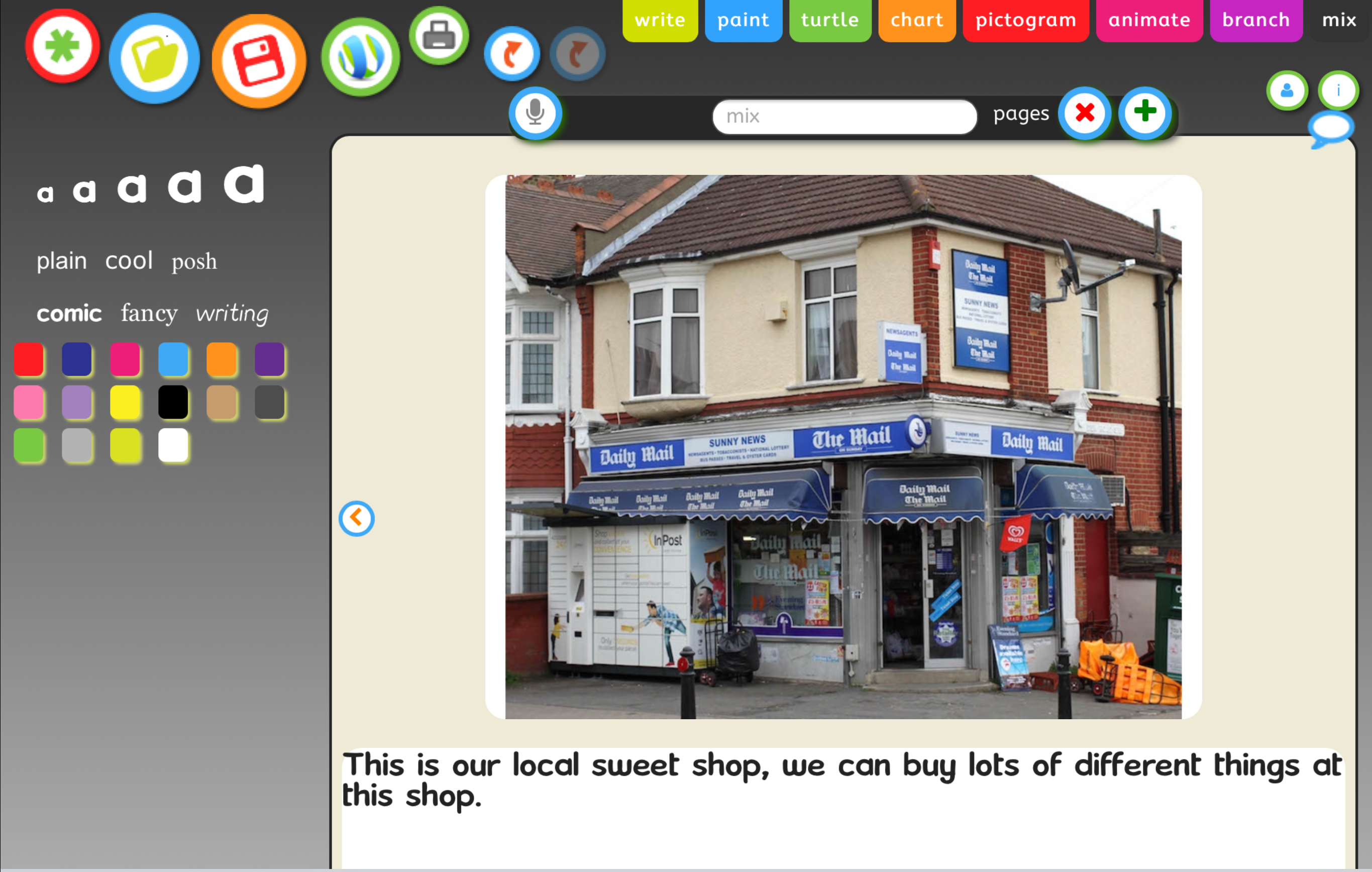 Go on trip around your local area, take photos with either a camera or tablet (you could even use j2e’s in built camera function) and then use JIT infant tool kit “Mix” tab to create a simple fact book about the important parts of theyOnce made get the children to create a narration for the book by using the microphone feature (You must be using a device which has either an in-built microphone or a microphone attached) 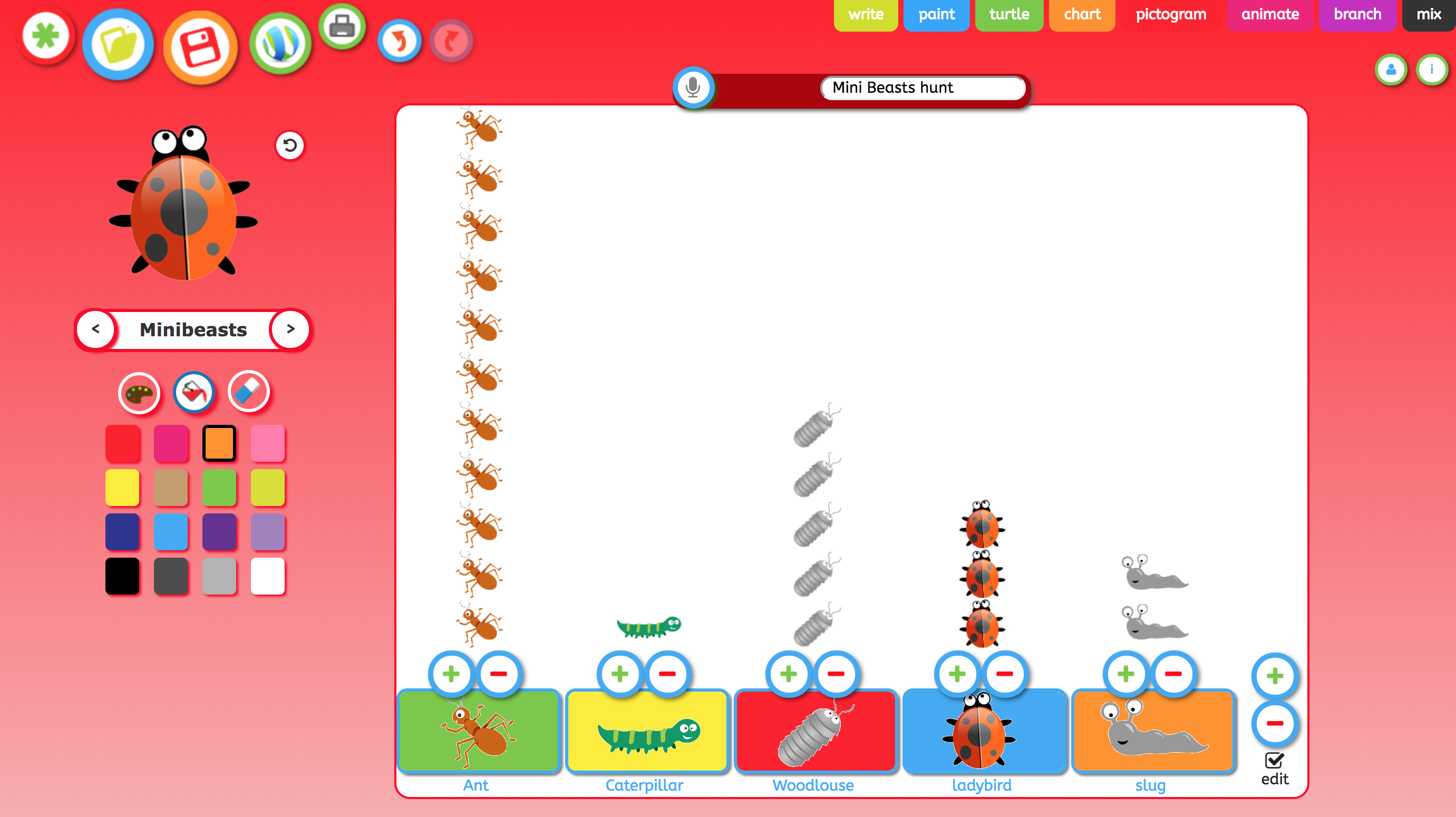 Ask your students how they travel to school ask your students to curate the data into JIT infant tool kit “Pictogram” , students could draw they own types of transport or use the clip art provided,  by using the microphone feature (You must be using a device which has either an in-built microphone or a microphone attached) children can take about the different amounts and answer simple questions such  ‘Which type of transport is used the most?”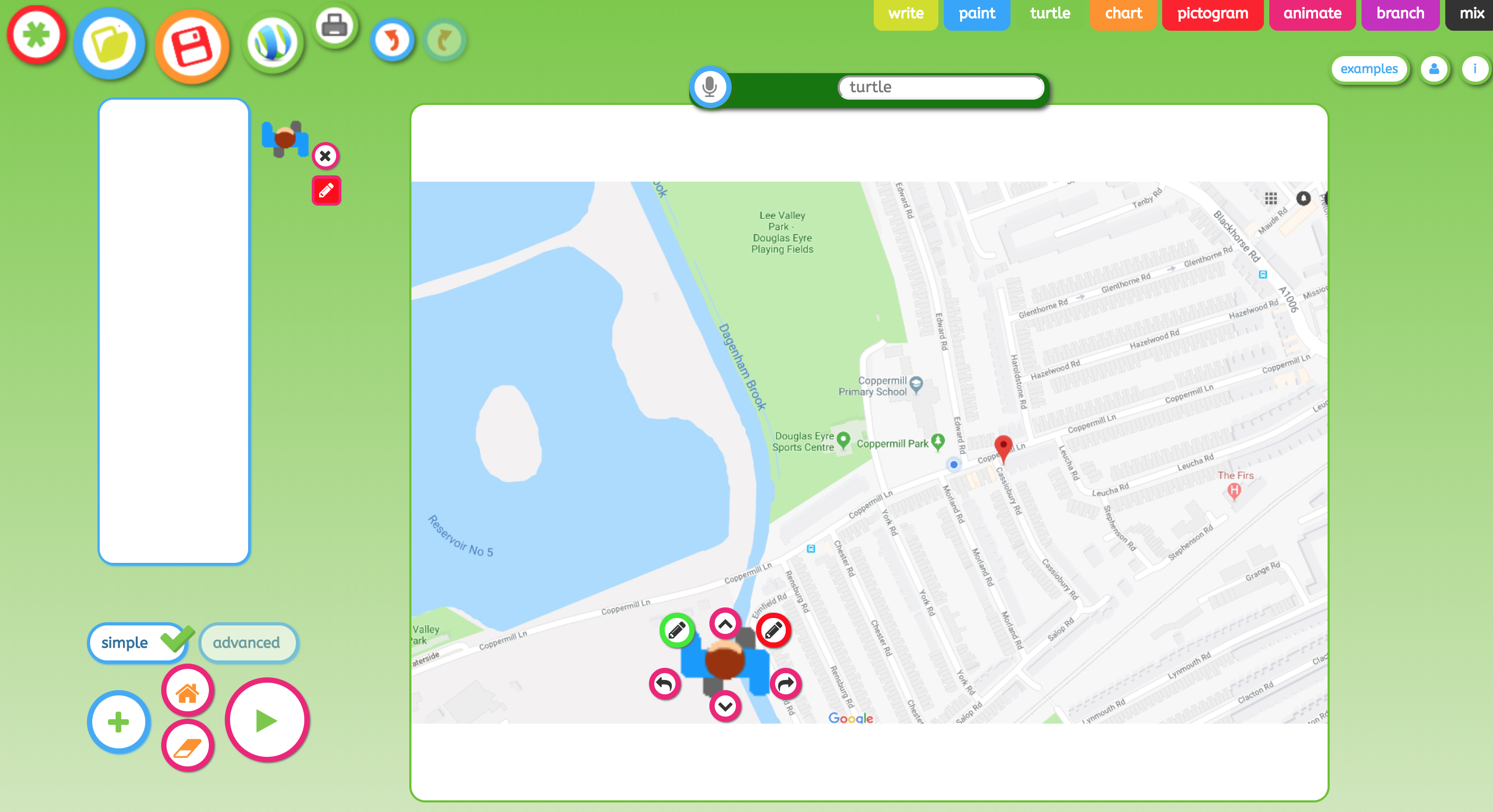 Use JIT infant tool kit “Turtle” import a picture of you local area (or draw one in paint) use the boy/girl splits and ask your students to give the least amount of instructions/directions to get the sprite to flower. Once made get the children to create a voice over by using the microphone feature (You must be using a device which has either an in-built microphone or a microphone attached.) and give the 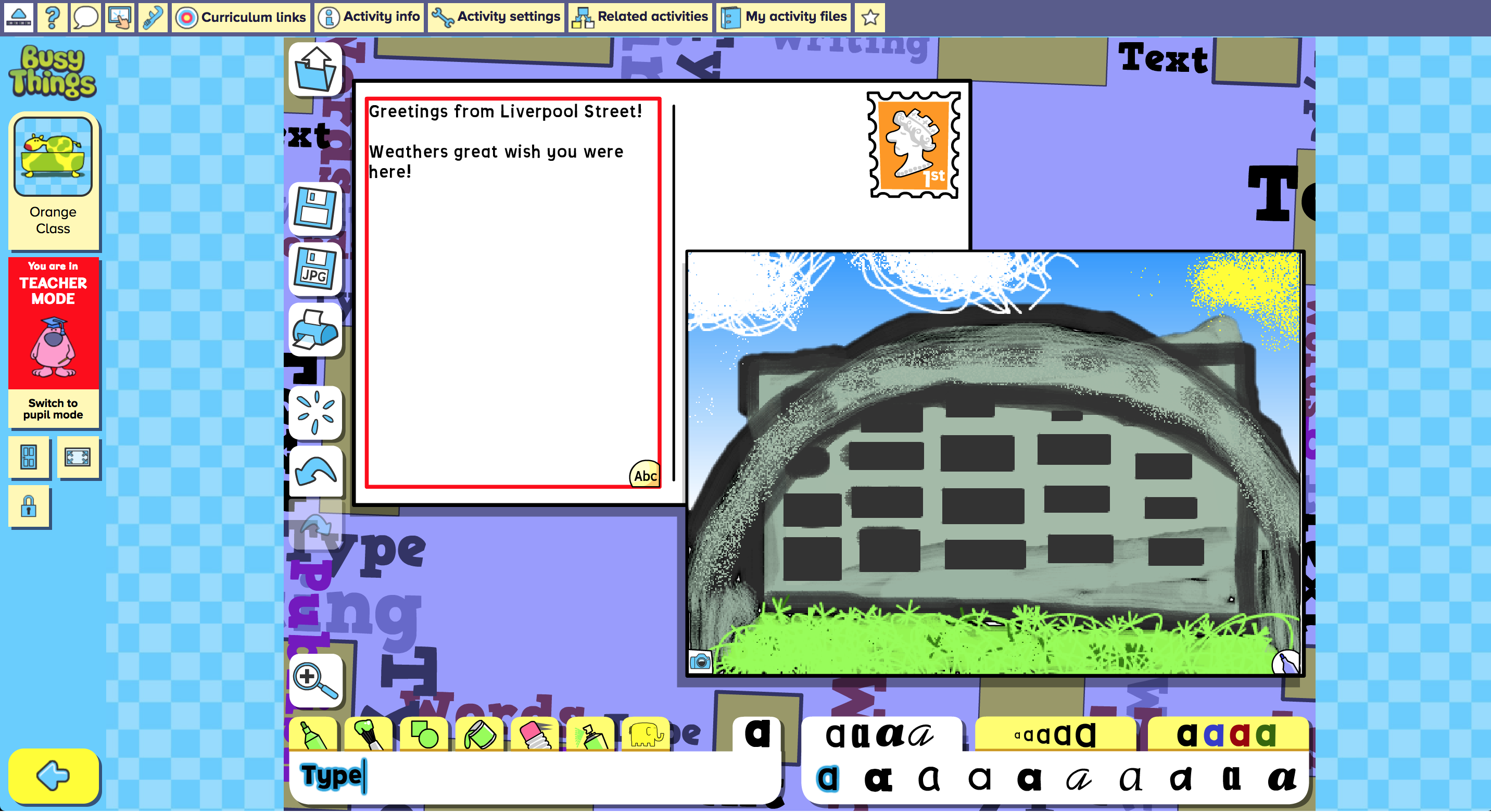 Explore writing for a purpose and using digital tools with this Postcard from London digital activity within BusyThings.Go on a trip around your local area. Ask your students to design a postcard from their local area and write a message, it could be a picture of the school or a local attraction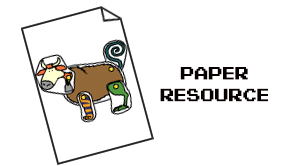 Get out the scissors, card and glue to make a 3D model of the street from the Street Scene game found within Busy Things.

First create the street and then add houses, trees, birds, clouds, characters and cars! A great resource to use within your small world or role play area.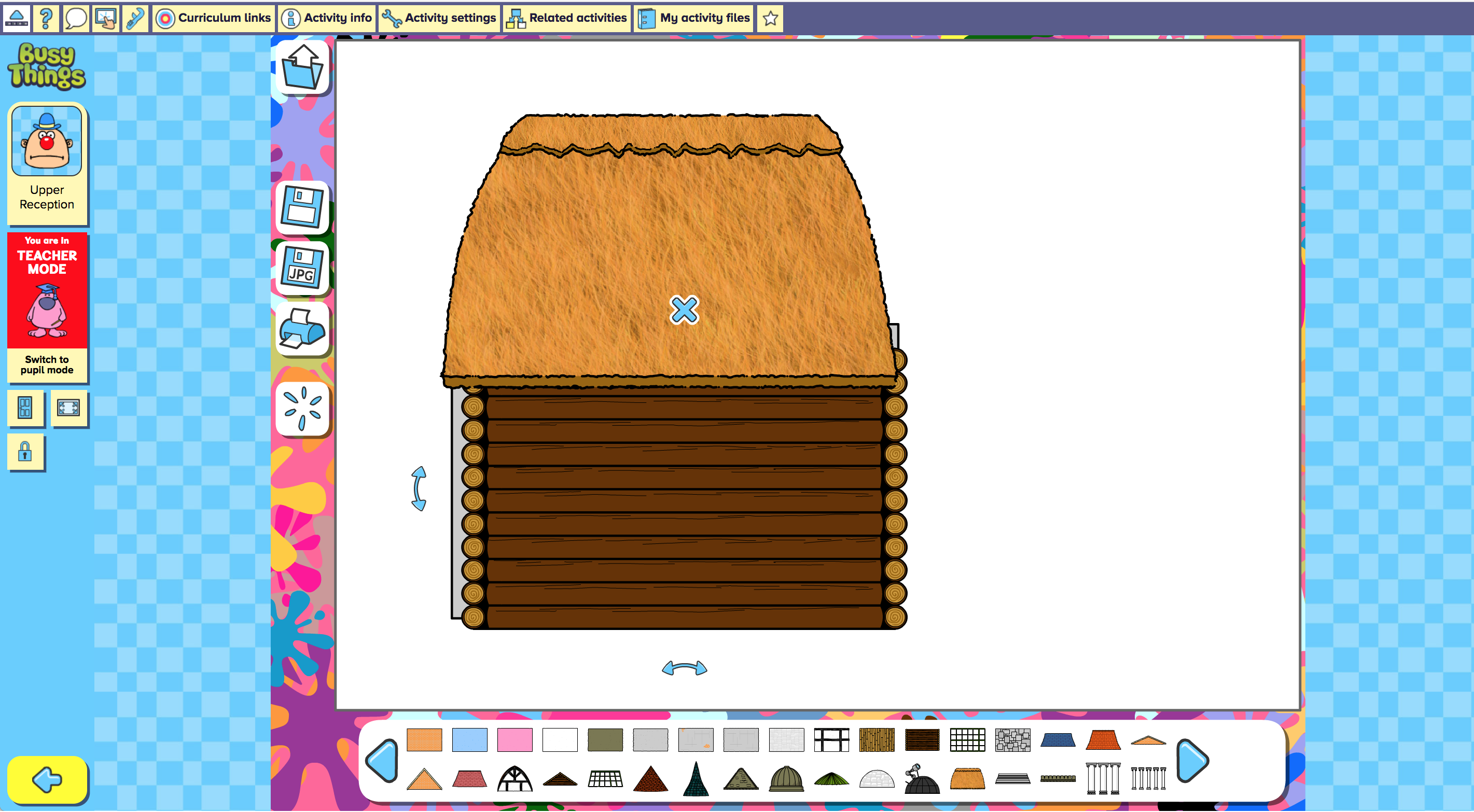 Explore 3D shapes and using digital tools with this Flat packed buildings digital activity within BusyThings.Design a building for a town. Drag walls, roofs, windows, pillars and much more into place!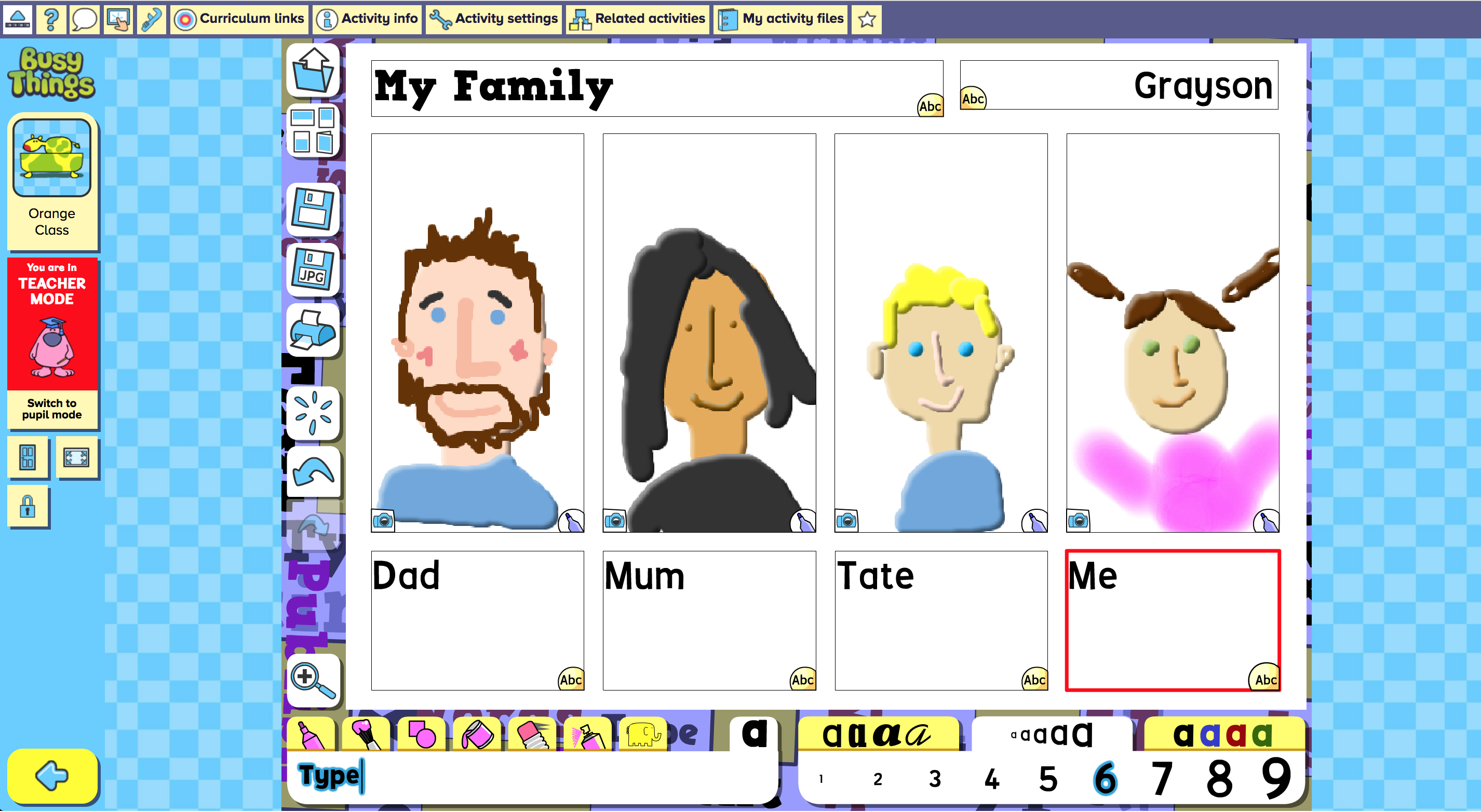 Explore writing for a  purpose and using digital tools with this My Family digital activity within BusyThings.Draw pictures of people in your family and write about them.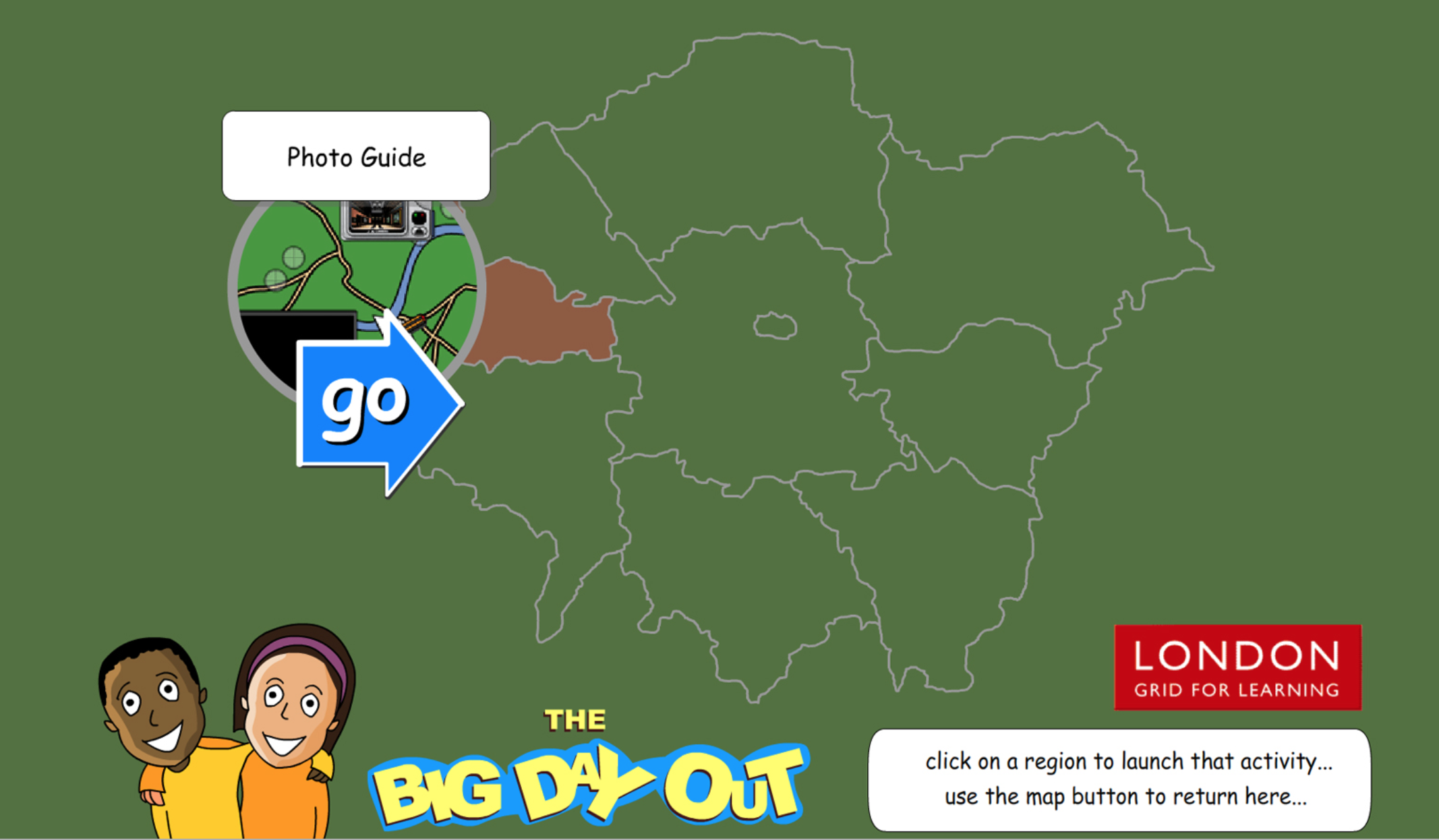 Explore London with this interactive London map filled with fun interactive digital activities The Big Day Out.The Big Day Out comes in two versions – one focussing on London- based activities and national version which provides a range of activities from around the British Isles. Actives within the resource incorporate Numeracy, Literacy, Geography, Science and History.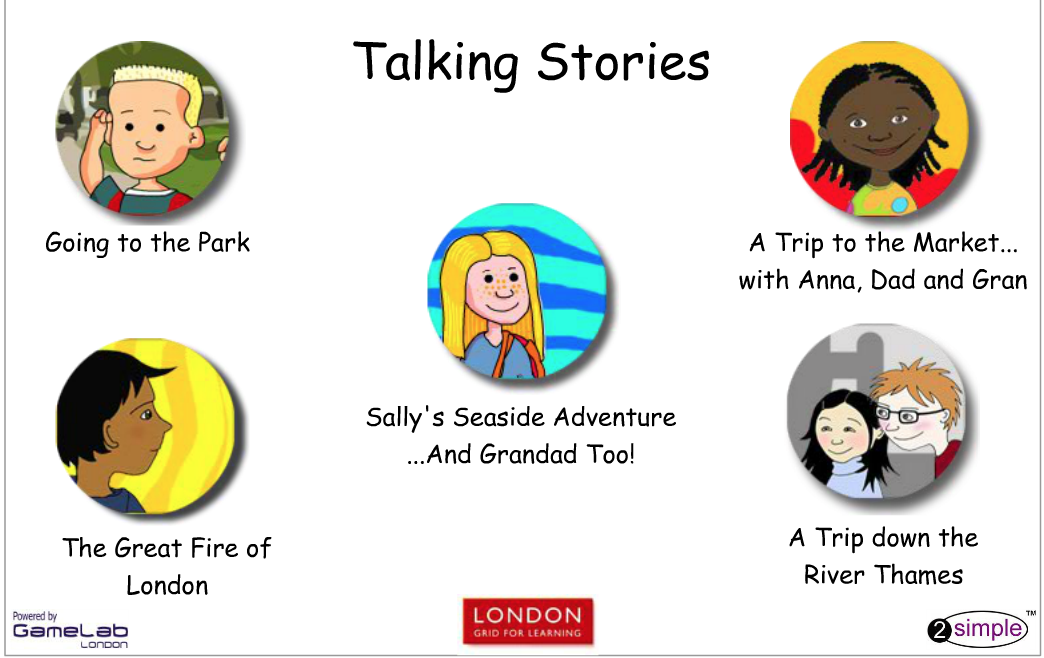 Explore various types of trips from a “A trip to the Market” to “A Seaside Adventure” with these online talking books produced by 2simple.The books can be translated in 9 different languages to support EAL learners within your class